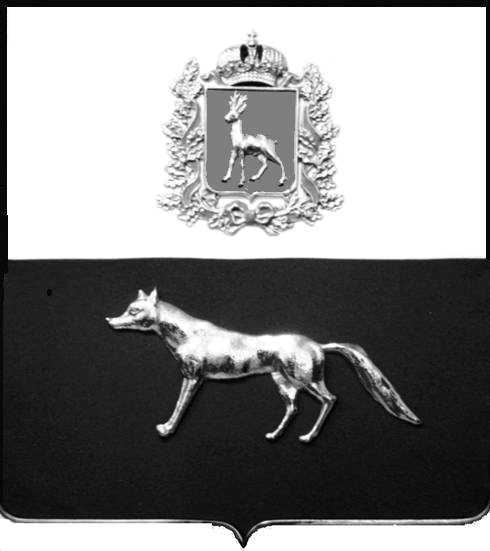 	ПРОЕКТВ соответствии с Бюджетным кодексом Российской Федерации, Федеральными законами Российской Федерации  от 6 октября 2003 года № 131-ФЗ «Об общих принципах организации местного самоуправления в Российской Федерации», №209-ФЗ от 24.07.2007 года «О развитии малого и среднего предпринимательства в Российской Федерации», Уставом муниципального района Сергиевский,  в целях создания благоприятных условий для развития малого и среднего предпринимательства муниципального района Сергиевский администрация муниципального района СергиевскийПОСТАНОВЛЯЕТ:1.	Утвердить муниципальную программу «Развитие малого исреднего предпринимательства в муниципальном районе Сергиевский Самарской области  на 2022-2024 годы» согласно приложению к настоящему постановлению.2.	Установить, что расходные обязательства, возникающие в результате принятия настоящего постановления, исполняются за счет средств бюджета муниципального района Сергиевский, в пределах общего объема бюджетных ассигнований, предусматриваемого в установленном порядке на соответствующий финансовый год.3.	Опубликовать настоящее постановление  в газете «Сергиевский вестник».4.	Настоящее постановление вступает в силу с  01.01.2022г.5.	Контроль за выполнением настоящего постановления возложить на  заместителя Главы муниципального района Сергиевский Чернова А.Е.Глава муниципального района Сергиевский                                                        А.А. ВеселовБатищева Т.А. 8(84655)21335«Об утверждении  муниципальной  программы   «Развитие малого и среднего предпринимательства в муниципальном районе Сергиевский Самарской области на 2022-2024 годы» 